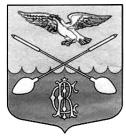 АДМИНИСТРАЦИЯ ДРУЖНОГОРСКОГО ГОРОДСКОГО ПОСЕЛЕНИЯ ГАТЧИНСКОГО МУНИЦИПАЛЬНОГО РАЙОНА ЛЕНИНГРАДСКОЙ ОБЛАСТИПОСТАНОВЛЕНИЕОт  29 декабря  2018 г.					                                       	№  420О внесении изменений в муниципальную программу «Социально-экономическое развитие муниципального образования Дружногорское городское поселение Гатчинского муниципального района Ленинградской областина 2018-2020 годы»  утвержденную постановлением администрации № 375 от 10.10.2017 г. в редакции № 494 от 29.12.2017 г., № 79 от 28.03.2018 г.В соответствии со статьей 172, 179 Бюджетного кодекса Российской Федерации, с учетом Постановления администрации Дружногорского городского поселения от 11.08.2014 N 205 "Об утверждении Порядка разработки, реализации и оценки эффективности муниципальных программ Дружногорского городского поселения»,  на основании решения Совета депутатов Дружногорского городского поселения от 22.12.2017 г. № 73 «О бюджете Дружногорского городского поселения на 2018 год и период 2019 и 2020 годов», решения Совета депутатов Дружногорского городского поселения от 24.12.2018 г. № 60 «О бюджете Дружногорского городского поселения на 2019 год и период 2020 и 2021 годов», руководствуясь Уставом Дружногорского городского поселения и в целях обеспечения эффективного функционирования системы программно-целевого управления, администрация Дружногорского городского поселения                                          ПОСТАНОВЛЯЕТ:Внести изменения в  муниципальную программу «Социально-экономическое развитие муниципального образования Дружногорское городское поселение Гатчинского муниципального района Ленинградской области на 2018-2020 годы».        1.1 В паспорте программы в пункт «Источники финансирования муниципальной программы, в том числе по годам» изложить в новой редакции:Внести изменения в  муниципальную программу «Социально-экономическое развитие муниципального образования Дружногорское городское поселение Гатчинского муниципального района Ленинградской области на 2018-2020 годы»:2.1.  В Паспорте муниципальной программы Перечень подпрограмм дополнить пунктом 8«Энергосбережение и повышение энергетической эффективности»Подпрограмма № 8. «Энергосбережение и повышение энергетической эффективности» (Приложение 8) прилагается.2.2. Подпрограмму № 1.« Создание условий для устойчивого экономического развития» (Приложение 1) изложить в новой редакции (прилагается)2.3. Подпрограмма № 2. «Обеспечение безопасности» (Приложение 2)2.4.  Подпрограмму № 3.«Содержание и развитие улично-дорожной сети» (Приложение3) изложить в новой редакции (прилагается)2.5. Подпрограмму № 4. «ЖКХ и благоустройство территории»   (Приложение 4) изложить в новой редакции (прилагается)2.6. Подпрограмму № 5. «Развитие культуры, организация праздничных мероприятий»   (Приложение 5) изложить в новой редакции (прилагается)2.7. Подпрограмму № 6. «Развитие физической культуры, спорта и молодежной политики» (Приложение 6) изложить в новой редакции (прилагается)2.8. Подпрограмму № 7. «Формирование комфортной городской среды» (Приложение 7) изложить в новой редакции (прилагается)Настоящее постановление вступает в силу со дня подписания и опубликованию на сайте Дружногорского городского поселения.Контроль за исполнением настоящего постановления оставляю за собой.И.о. главы администрации                                                            Дружногорского городского поселения                                        И.В. ОтсИсточники финансирования муниципальной программы, в том числе по годам:Расходы (тыс. руб.)Расходы (тыс. руб.)Расходы (тыс. руб.)2018 год2019 год2020 годвсего39 960,4034 367,2230 769,91Средства бюджета Дружногорского городского поселения25 659,1030 717,1228 639,21Другие источники         14 301,303 650,102 130,70